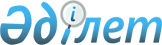 О внесении изменений и дополнений в приказ Министра финансов Республики Казахстан от 18 сентября 2014 года № 403 "Некоторые вопросы Единой бюджетной классификации Республики Казахстан"Приказ Министра финансов Республики Казахстан от 3 июля 2021 года № 641. Зарегистрирован в Министерстве юстиции Республики Казахстан 3 июля 2021 года № 23289
      ПРИКАЗЫВАЮ: 
      1. Внести в приказ Министра финансов Республики Казахстан от 18 сентября 2014 года № 403 "Некоторые вопросы Единой бюджетной классификации Республики Казахстан" (зарегистрирован в Реестре государственной регистрации нормативных правовых актов под № 9756) следующие изменения и дополнения:
      в Единой бюджетной классификации Республики Казахстан, утвержденной указанным приказом: 
      в функциональной классификации расходов бюджета:
      в функциональной группе 01 "Государственные услуги общего характера":
      в функциональной подгруппе 9 "Прочие государственные услуги общего характера":
      по администратору бюджетных программ 467 "Отдел строительства района (города областного значения)":
      по бюджетной программе 040 "Развитие объектов государственных органов":
      дополнить бюджетной подпрограммой 032 следующего содержания:
      "032 За счет целевого трансферта из Национального фонда Республики Казахстан";
      в функциональной группе 04 "Образование":
      в функциональной подгруппе 4 "Техническое и профессиональное, послесреднее образование":
      по администратору бюджетных программ 253 "Управление здравоохранения области":
      по бюджетной программе 043 "Подготовка специалистов в организациях технического и профессионального, послесреднего образования":
      дополнить бюджетной подпрограммой 032 следующего содержания:
      "032 За счет целевого трансферта из Национального фонда Республики Казахстан";
      в функциональной группе 07 "Жилищно-коммунальное хозяйство":
      в функциональной подгруппе 1 "Жилищное хозяйство":
      по администратору бюджетных программ 279 "Управление энергетики и жилищно-коммунального хозяйства области":
      по бюджетной программе 046 "Кредитование районных (городов областного значения) бюджетов на реконструкцию и строительство систем тепло-, водоснабжения и водоотведения":
      дополнить бюджетной подпрограммой 033 следующего содержания:
      "033 За счет кредитования из средств целевого трансферта из Национального фонда Республики Казахстан";
      по бюджетной программе 048 "Кредитование на реконструкцию и строительство систем тепло-, водоснабжения и водоотведения":
      дополнить бюджетной подпрограммой 033 следующего содержания:
      "033 За счет кредитования из средств целевого трансферта из Национального фонда Республики Казахстан";
      по администратору бюджетных программ 458 "Отдел жилищно-коммунального хозяйства, пассажирского транспорта и автомобильных дорог района (города областного значения)":
      по бюджетной программе 053 "Кредитование на реконструкцию и строительство систем тепло-, водоснабжения и водоотведения":
      дополнить бюджетной подпрограммой 033 следующего содержания:
      "033 За счет кредитования из средств целевого трансферта из Национального фонда Республики Казахстан";
      в функциональной подгруппе 2 "Коммунальное хозяйство":
      по администратору бюджетных программ 343 "Управление топливно-энергетического комплекса и коммунального хозяйства города республиканского значения, столицы":
      дополнить бюджетной программой 010 с бюджетными подпрограммами 005, 011, 015 и 032 следующего содержания:
      "010 Развитие ливневой канализации 
      005 За счет внутренних займов
      011 За счет трансфертов из республиканского бюджета
      015 За счет средств местного бюджета
      032 За счет целевого трансферта из Национального фонда Республики Казахстан";
      по администратору бюджетных программ 466 "Отдел архитектуры, градостроительства и строительства района (города областного значения)":
      по бюджетной программе 058 "Развитие системы водоснабжения и водоотведения в сельских населенных пунктах":
      дополнить бюджетной подпрограммой 052 следующего содержания:
      "052 За счет субвенций из республиканского бюджета на промышленность, архитектурную, градостроительную и строительную деятельность";
      в функциональной группе 10 "Сельское, водное, лесное, рыбное хозяйство, особо охраняемые природные территории, охрана окружающей среды и животного мира, земельные отношения":
      в функциональной подгруппе 1 "Сельское хозяйство":
      по администратору бюджетных программ 212 "Министерство сельского хозяйства Республики Казахстан":
      по бюджетной программе 255 "Создание условий для развития производства, реализации продукции растениеводства": 
       бюджетную подпрограмму 118 "Возмещение расходов АО "Национальная компания "Продовольственная контрактная корпорация" изложить в следующей редакции:
      "118 Возмещение расходов АО "Национальная компания "Продовольственная контрактная корпорация" по хранению резервного запаса зерна";
      в функциональной группе 11 "Промышленность, архитектурная, градостроительная и строительная деятельность":
      в функциональной подгруппе 1 "Промышленность":
      по администратору бюджетных программ 249 "Министерство индустрии и инфраструктурного развития Республики Казахстан":
      по бюджетной программе 024 "Проектирование и строительство пограничных отделений":
      бюджетную подпрограмму 032 "За счет целевого трансферта из Национального фонда Республики Казахстан" исключить;
      в функциональной группе 12 "Транспорт и коммуникации":
      в функциональной подгруппе 4 "Воздушный транспорт":
      по администратору бюджетных программ 268 "Управление пассажирского транспорта и автомобильных дорог области":
      по бюджетной программе 051 "Развитие инфраструктуры воздушного транспорта":
      дополнить бюджетной подпрограммой 005 следующего содержания:
      "005 За счет внутренних займов". 
      2. Департаменту бюджетного законодательства Министерства финансов Республики Казахстан в установленном законодательством Республики Казахстан порядке обеспечить:
      1) государственную регистрацию настоящего приказа в Министерстве юстиции Республики Казахстан;
      2) размещение настоящего приказа на интернет-ресурсе Министерства финансов Республики Казахстан;
      3) в течение десяти рабочих дней после государственной регистрации настоящего приказа в Министерстве юстиции Республики Казахстан представление в Департамент юридической службы Министерства финансов Республики Казахстан сведений об исполнении мероприятий, предусмотренных подпунктами 1) и 2) настоящего пункта.
      3. Настоящий приказ вводится в действие по истечении десяти календарных дней после дня его первого официального опубликования.
					© 2012. РГП на ПХВ «Институт законодательства и правовой информации Республики Казахстан» Министерства юстиции Республики Казахстан
				
      Министр финансов
Республики Казахстан 

Е. Жамаубаев
